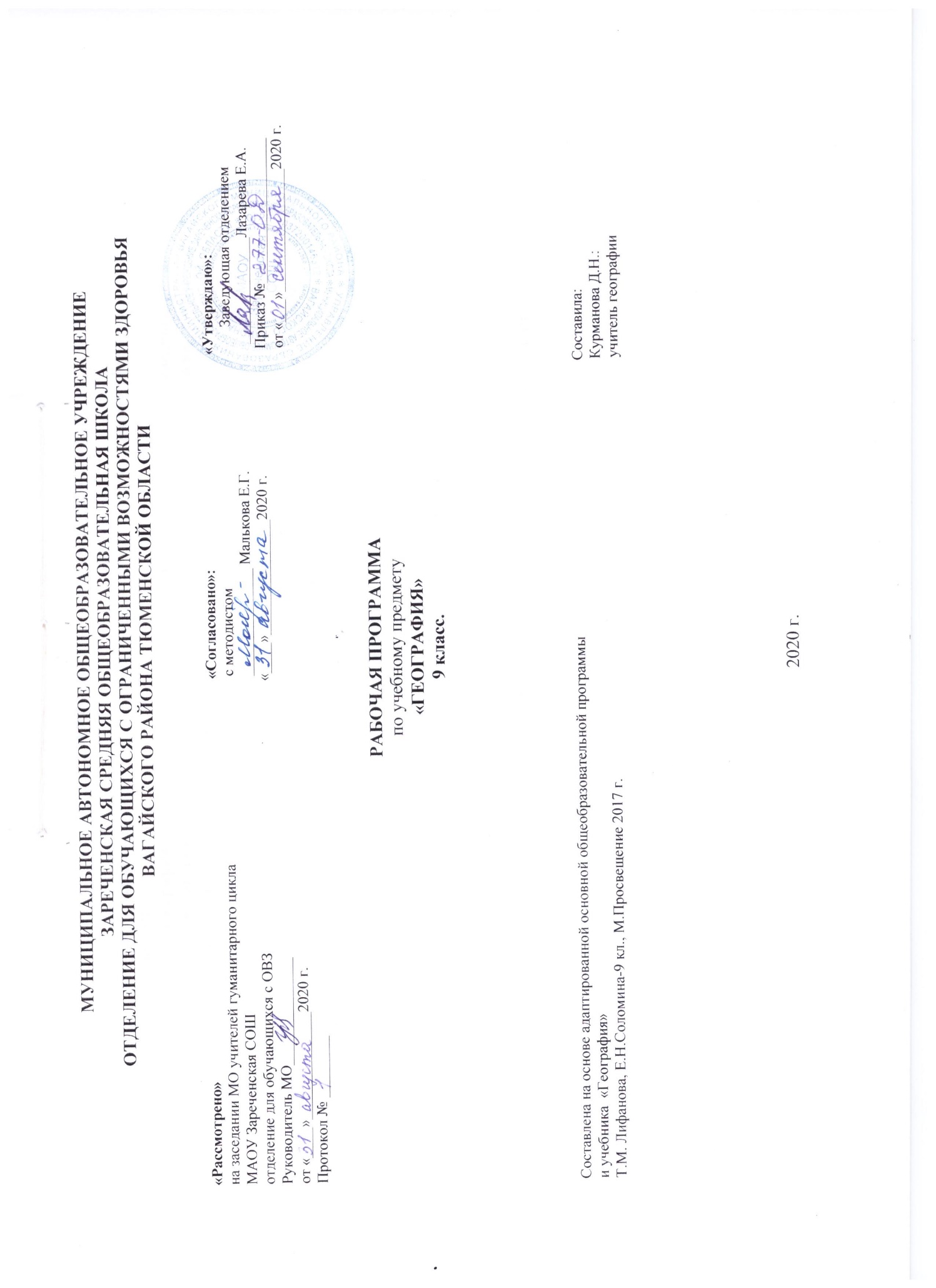 1. ПОЯСНИТЕЛЬНАЯ ЗАПИСКАРабочая программа составлена на основе адаптированной основной общеобразовательной программа для детей с интеллектуальными нарушениями.Цель школьного курса географии – дать элементарные, но научные и систематические сведения о природе, населении, хозяйстве своего края, России и зарубежных стран, показать особенности взаимодействия человека и природы, познакомить с культурой и бытом разных народов, помочь усвоить правила поведения в природе.2. ОБЩАЯ ХАРАКТЕРИСТИКА УЧЕБНОГО ПРЕДМЕТА.На изучение стран Евразии выделено три четверти. Деидеологизирована тематика данного раздела: изучаемые страны сгруппированы не по принадлежности к той или иной общественной системе, а по типу географической смежности. Бывшие союзные республики изучаются во второй четверти в разделах «Восточная Европа», «Центральная и Юго-Западная Азия». Компактное изучение этих стран дает возможность рассказать о распаде монополизированного государства, на данном материале проанализировать последствия, повлиявшие на углубление экономического кризиса и на усугубление национальных проблем. Следует отметить на экономические и культурные контакты с этими государствами.3. ОПИСАНИЕ МЕСТА  УЧЕБНОГО ПРЕДМЕТА.2 ЧАСА В НЕДЕЛЮ. 68 ЧАСОВ В ГОД.4. ЛИЧНОСТНЫЕ И ПРЕДМЕТНЫЕ РЕЗУЛЬТАТЫ ОСВОЕНИЯ УЧЕБНОГО ПРЕДМЕТА.Учащиеся должны знать:Географическое положение, столицы и характерные особенности изучаемых государств Евразии;Границы, государственный строй и символику России;Особенности географического положения своей местности, типичных представителей растительного и животного мира, основные мероприятия по охране природы в своей области, правила поведения в природе, меры безопасности при стихийных бедствиях;Медицинские учреждения и отделы социальной защиты своей местности;Учащиеся должны уметь:Находить на политической карте Евразии изучаемые государства и их столицы;По иллюстрациям характерных достопримечательностей узнавать отдельные города Евразии;Показывать Россию на политических картах мира и Евразии;Находить свою местность на карте России;Давать несложную характеристику природных условий и хозяйственных ресурсов своей местности, давать краткую историческую справку о прошлом своего края;Называть и показывать на иллюстрациях изученные культурные и исторические памятники своей области;Правильно вести себя в природе.5. СОДЕРЖАНИЕ УЧЕБНОГО ПРЕДМЕТА.Изучение стран Евразии строится по плану:Географическое положение.Государственный строй, символика.Климат, рельеф, флора и фауна.Хозяйство, население.Столица, крупные города.Достопримечательности.Заканчивается курс географии региональным обзором. В процессе изучения Тюменской области учащиеся систематизируют знания о природе края, знакомятся с местными экономическими проблемами, узнают о профессиях, на которые имеется спрос в нашей области. Уделяется внимание изучению социальных, экологических и культурных аспектов. Рассмотрение вопросов истории, этнографии, национальных и региональных культурных традиций будет способствовать воспитанию у учащихся патриотических чувств.Практические работы:Обозначение на контурной карте государств Евразии, их столиц и изученных городов.Нанесение границы Европы и Азии.Обозначение на контурной карте России своей области.Обозначение на карте Тюменской области условными знаками месторождений полезных ископаемых, областного и районных центров.Прикрепление к карте Тюменской области контуров наиболее распространенных растений и животных, отметить заповедники и заказники.Вычерчивание простейшей схемы структуры народного хозяйства области.Зарисовка растений и животных, занесенных в Красную книгу области. Запись в тетрадь названий водоемов, форм земной поверхности, фамилий известных людей края.УЧЕБНО-МЕТОДИЧЕСКИЙ КОМПЛЕКС.9классГеографияпо 2 ч. в неделюАООП для учащихся с интеллектуальными нарушениямиЛифанова Т.М., Соломина Е.Н. Государства Евразии:  М. Просвещение, 2017 г.Таблицы по темам, карточки – задания,  географические карты.Контрольные срезы, практические работы, тесты, устные опросы.